城市实践营项目工作报告一、项目名称弘慧城市实践营项目二、项目对象高一升高二阶段弘慧生三、项目标语多彩城市，主题探索四、项目范围   14个合作县域五、项目实施情况：(一) 工作进展概况2021年由于疫情原因，在经过各方的讨论下，决定暂停今年城市实践 营活动开展。六、项目评估七、未来计划1、目标一：完善志愿者培训方法(1) 行动一：邀请往届营地志愿者组建临时培训小组(2) 行动二：线上进行小组资料学习、主题设计，线下进行实地考察及方案完善(3) 评估指标：①志愿者能根据给定的主题范围自主设计活动内容②2022年3-4月完成志愿者培训方案初稿2、目标二：初步制定一套营员选拔标准(1) 行动一：根据实践营的能力要求，以自主管理能力、人际交往 能力为主设计报名表(2) 行动二：通过日常陪伴项目的反馈及项目学校筑梦辅导员的意 见进行综合评定(3) 评估指标：①2022年4-5月完成营员选拔方案，并能按照方案执行选拔②选拔出的营员基本符合营地的能力要求3、 目标三：整合项目开展地资源，顺利完成活动(1) 行动一：整合项目地的理事单位，寻求志愿者、场地、资源等 支持(2) 行动二：整合项目地的高校社团，提供宣传招募、志愿者等支 持(3) 行动三：联系项目地其他爱心人士/单位，提供力所能及的相 关支持(4) 评估指标：①能安全、有序、高效完成营地既定目标及活动内容②能充分调动项目所在地资源，丰富营地活动内容， 降低营地执行成本。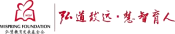 4、阶段需求(1) 招募 1-2 名具有一定理论素养及活动经验的全职工作人员进入 夏令营项目组(2)  日常陪伴项目组有配合开展相关营员选拔的计划5、项目工作时间表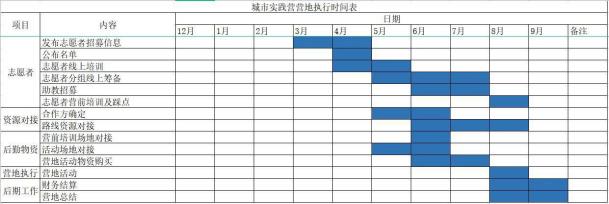 6、下一年度预算 (年度预算准确率正负3%以内)年初指标完 成 结 果完 成 率评 定未达成原因1、活动花销与预算差异率控制在10%以内——————疫情原因，营地暂停2、弘慧生志愿者占总志愿者人数达50%——————疫情原因，营地暂停3、营地后期总结推文不低于3篇 (营员、志愿者、参访机 构)——————疫情原因，营地暂停4、营员满意度达90%——————疫情原因，营地暂停5、按照计划顺利开展项目——————疫情原因，营地暂停6、梳理近3年营地执行资料，完成营地模块化执行手册——————疫情原因，营地暂停项目预算 (以单个营地 150 人为例)项目预算 (以单个营地 150 人为例)项目预算 (以单个营地 150 人为例)项目预算 (以单个营地 150 人为例)项目预算 (以单个营地 150 人为例)项目预算 (以单个营地 150 人为例)项目预算 (以单个营地 150 人为例)序号项目内容单价 (元)数量总价 (元)备注1培训费志愿者线下培训4503013500含住宿费、场地费、市内 交通、物料费、保险等2物资费营地活动物资501809000营服、 日常活动所需物资2物资费营地生活物资200012000活动日常生活物资购买3餐费营地人员餐费3151805670045 元/人/天，7 天4住宿费营员及志愿者住宿350180630005场地费晚间活动场地费20007140006车费营员往返车费250150375006车费活动期间小组外出车费5018090006车费集体出行租车100012120007差旅费出差补贴1400114001 人，14 天差旅计算7差旅费差旅8001800餐饮及交通补贴8保险费营员保险17.515026257 天，每天 2.5 元8保险费志愿者保险17.5305257 天，每天 2.5 元9医疗费用看病治疗费500150010备用金备用金200012000合计合计合计合计合计224550224550